DRAAIBOEK Beursstand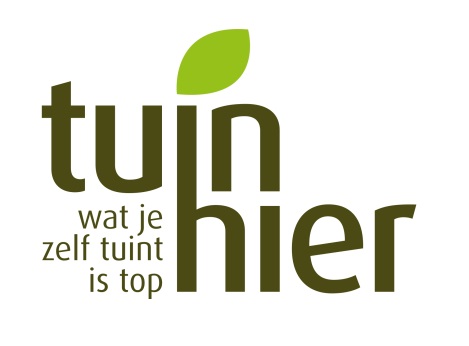 Wat Voorzien van een beursstand op (invullen)WanneerDatum/periode: (invullen)Startuur/einduur: (invullen)WaarAdres: (invullen)Doelstellingen + meetinstrumentenVerhogen van de naambekendheid en werking van Tuinhier:
- Op het einde van de beurs willen we (aantal invullen)  mensen aangesproken hebben over Tuinhier en de werking ervan uitgelegd.
- Op het einde van de beurs willen we de contactgegevens van (aantal invullen) geïnteresseerden hebben verzameld.Met de beursstand willen we (aantal invullen) leden hebben bijgeworvenVia de beursstand willen we (aantal invullen) contacten hebben gelegd met standhouders die een aanbod hebben dat interessant is voor onze leden. Hieruit willen we nadien (aantal invullen) voordeel realiseren.SamenwerkingVoor deze beursstand werken we samen met afdeling X/sponsor/…. Zij beogen met deze samenwerking het volgende doel: (aanvulen)ProgrammaPers & promotieMateriaal & Benodigdheden BegrotingAfspraken en taakverdeling.ContactgegevensDraaiboekBemanningTip: duidt een coördinator aan die ook telkens de volgende ploeg kan ‘in gang zetten’ en info doorgeeft.NazorgBedanken vrijwilligersBedanken samenwerkende partner, sponsors, diensten, enz.Doorgeven ingeschreven nieuwe leden + doorstorten geldenZichtbaarheid vergroten via fotoverslag op website, Facebook, nieuwsbrief, bezorgen aan perscontacten…Opmaken evaluatie ism alle partners of eigen evaluatie bezorgen aan betrokken partners en ruimte laten voor inbrengVerzamelde contactgegevens gebruiken om hen aan te schrijvenWinnaar aanschrijven…DagUurActiviteit(invullen)  (invullen)  Opening stand(invullen)  (invullen)  Vb: Doe-moment voor kinderen: een kunstwerkje maken met natuurlijke materialen.(invullen)  (invullen)  Vb Toonmoment voor passanten: zelf zaad winnen uit tomaten.(invullen)  (invullen)  Vb. doorlopend: wedstrijd bonen schatten in een bokaal(invullen)  (invullen)  Afsluiten standPromomiddelDoelgroepDeadlinekostprijsmaandbladLeden2 maand voor verschijnen maandbladGratis/contacteren Jo De WeirtFacebookpaginaIedereenMaand voorafWeek zelf ter herinneringFoto’s nadien of op moment zelfgratisWebsiteIedereen6 weken voorafGratise-nieuwsbriefLedenBegin van de maandGratisUitdatabank (je extra workshop op de stand)Iedereen6 weken voorafgratis(verder aan te vullen met eigen netwerk en middelen)………WatLeverancierOk?Details levering/ophalingTentVia beursorganisatorTer plaatseTafelVia beursorganisatorTer plaatse2 stoelenVia beursorganisatorTer plaatseKweekbak/m²tuinLand. secretariaatSierplantenSponsor?PlantgoedSponsor?Sierschors of kunstgrasSponsor?TafellakenVerlengkabel + verdeelstekkerMateriaal knutselactiviteitGeluid voor toonmomentLand. secretariaatMaandbladenLand. secretariaatBokaal met bonenInvulformulier wedstrijdInschrijvingsformulier nieuw lid of tablet voor directe inschrijving via website + om afdelingen op te zoekenLand. secretariaatGeldkoffertje inschrijvingsgeldInfobrochure tuinhierLand. secretariaatT-shirts en pulls TuinhierLand. Secretariaat/eigenklembord om op te schrijvenLand. Secretariaat/eigenMoestuinwijzerZadenpakketjes nieuwe ledenBalpennen tuinhierLand. Secretariaat/eigenBeachvlag TuinhierLand. Secretariaat/prov secr.Roll-up tuinhierLand. Secretariaat/prov secr.TV voor promofilmpjeLand. secretariaatUSB-stick met promofilmpjeLand. secretariaatDrank/eten voor medewerkersKostenformulier medewerkersKlein materiaalkoffertjeTeelaardePromomateriaal van sponsorsponsorEHBO-koffertjeGieter om planten water te gevenNestkastje/bijenhotel om stand op te vrolijkenverlichting…InkomstenpostBedragUitgavenpostBedragToelage land. secretariaatStandgeldKosten en catering medewerkersPrijs wedstrijdMateriaalkost knutselactiviteitKost lesgever toonmomentTOTAALEuroTOTAALEuro TaakafspraakWieDeadlineOk?Inschrijven beursstandAfspraken samenwerkende partnerZoeken vrijwilligers/opmaken lijstZoeken sponsorChecken land. secretariaat voor ondersteuning, toelage en promomateriaalZoeken lesgeverAanvragen materiaalVerzorgen promotieVoorzien wedstrijdAfspraken ivm parkeren/opzettenstand/afbraakBedrijf/vereniging/dienstWietelefoonemailadresBeursorganisatorSponsorVrijwilliger 1Vrijwilliger 2DatumUuractieDatumUurWie?Vrijdag Voor opbouw: Voor bemanning:ZaterdagZondag Voor bemanning:Voor afbraak: 